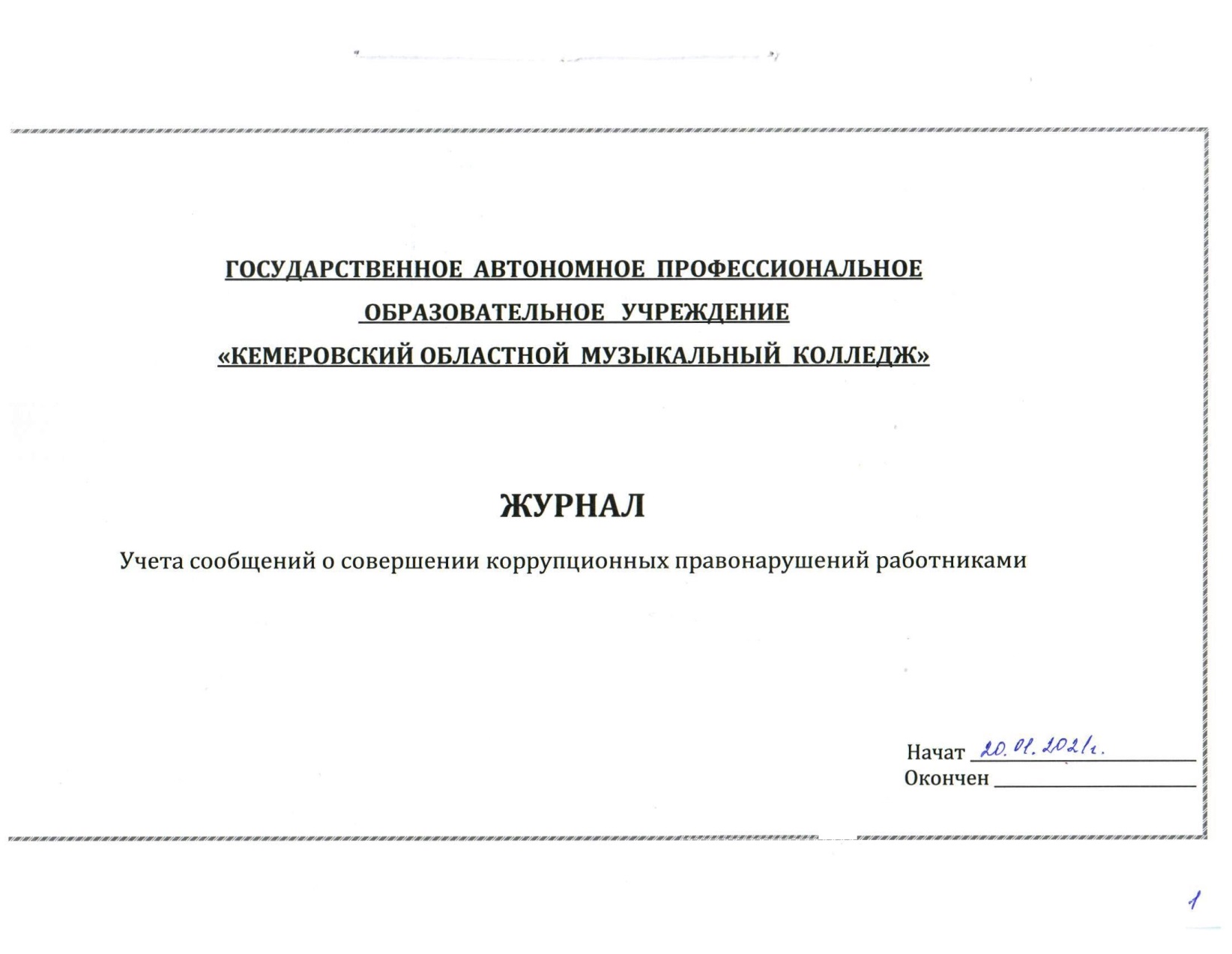 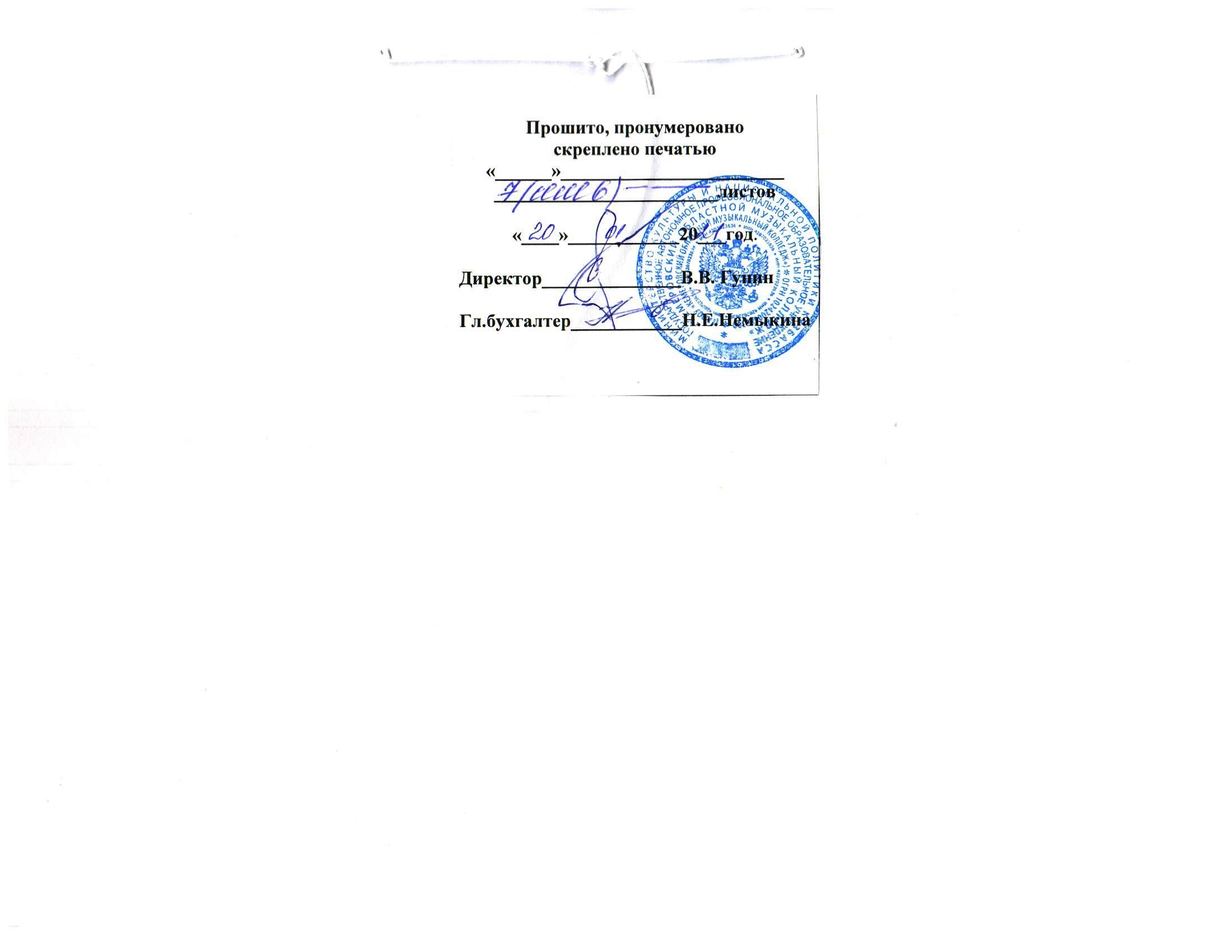 № п/пФ.И.О. обратившегосяСообщение о факте совершения коррупционных правонарушений работниками ГАПОУ «КОМК»Выявленные коррупционные преступления, совершенные работниками ГАПОУ «КОМК»Кол-во работников ГАПОУ «КОМК», привлеченных к ответственности за совершение коррупционных преступлений